В соответствии с Законом Чувашской Республики от 21.09.2020 № 70 «О внесении изменений в Закон Чувашской Республики «О муниципальной службе в Чувашской Республике» администрация Юськасинского сельского поселения Моргаушского района Чувашской Республикипостановляет:1. Признать утратившими силу:- постановление администрации Юськасинского сельского поселения Моргаушского района Чувашской Республики от 07.08.2017 г. № 42а «Об утверждении Порядка получения муниципальными служащими, замещающими должности муниципальной службы в администрации Юськасинского сельского поселения Моргаушского района Чувашской Республики, разрешения представителя нанимателя (работодателя) на участие на безвозмездной основе в управлении общественной организацией (кроме политической партии), жилищным, жилищно-строительным, гаражным кооперативами, садоводческим, огородническим, дачным потребительским кооперативами, товариществом собственников недвижимости в качестве единоличного исполнительного органа или вхождение в состав их коллегиальных органов управления»;- постановление администрации Юськасинского сельского поселения Моргаушского района Чувашской Республики от 21.11.2019г. №51  «О внесении изменений в постановление администрации Юськасинского сельского поселения Моргаушского района Чувашской Республики от 07.08.2017г. №42а «Об утверждении Порядка получения муниципальными служащими, замещающими должности муниципальной службы в администрации Юськасинского сельского поселения Моргаушского района Чувашской Республики, разрешения представителя нанимателя (работодателя) на участие на безвозмездной основе в управлении общественной организацией (кроме политической партии), жилищным, жилищно-строительным, гаражным кооперативами, садоводческим, огородническим, дачным потребительским кооперативами, товариществом собственников недвижимости в качестве единоличного исполнительного органа или вхождение в состав их коллегиальных органов управления»;2. Настоящее постановление вступает в силу после его официального опубликования.Глава Юськасинскогосельского поселения                  				                                     А.Н.КузьминЧУВАШСКАЯ РЕСПУБЛИКАМОРГАУШСКИЙ РАЙОНАДМИНИСТРАЦИЯЮСЬКАСИНСКОГО СЕЛЬСКОГО ПОСЕЛЕНИЯПОСТАНОВЛЕНИЕсело Юськасы                                                                                                                             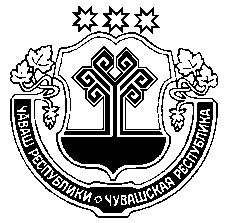 ЧĂВАШ РЕСПУБЛИКИ   МУРКАШ РАЙОНĔ	             Й/+КАССИ ЯЛПОСЕЛЕНИЙĔНАДМИНИСТРАЦИЙĔЙЫШĂНУЙÿçкасси салиО признании утратившим силу постановления администрации Юськасинского сельского поселения Моргаушского района Чувашской Республики от 07.08.2017 г. № 42а «Об утверждении Порядка получения муниципальными служащими, замещающими должности муниципальной службы в администрации Юськасинского сельского поселения Моргаушского района Чувашской Республики, разрешения представителя нанимателя (работодателя) на участие на безвозмездной основе в управлении общественной организацией (кроме политической партии), жилищным, жилищно-строительным, гаражным кооперативами, садоводческим, огородническим, дачным потребительским кооперативами, товариществом собственников недвижимости в качестве единоличного исполнительного органа или вхождение в состав их коллегиальных органов управления»